
Taking it further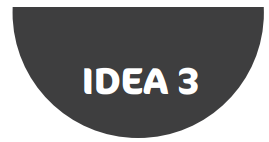 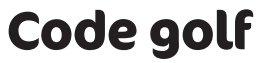 Another 'classic' way to make code more efficient is to remove redundant if statements.

Example:

Challenge: Create a program which simulates the rolling of a six-sided dice. The program must return the result of each dice roll as a word (not a number, for example, if the algorithm returns a 6 then the result displayed must be 'SIX' etc.

Possible solutions:Solution 1:Number of lines of code (not counting comments or blank lines) = 14
Solution 2:Number of lines of code (not counting comments or blank lines) = 3​# Dice-roll simulator version 1
import random

#Pick a number between 1 and 6
number = random.randint(1,6)

if number == 1:
    print("ONE")
elif number == 2:
    print("TWO")
elif number == 3:
    print("THREE")
elif number == 4:
    print("FOUR")
elif number == 5:
    print("FIVE")
else:
    print("SIX")# Dice-roll simulator version 2
import random

# List containing each of the 6 sides of a dice.
dice=["ONE", "TWO", "THREE", "FOUR", "FIVE", "SIX"]

# Pick a number from the list at random.
print(random.choice(dice))
